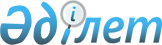 "2017-2019 жылдарға арналған қалалық бюджет туралы" Тараз қалалық мәслихатының 2016 жылғы 23 желтоқсандағы №13-3 шешіміне өзгерістер енгізу туралыЖамбыл облысы Тараз қалалық мәслихатының 2017 жылғы 18 қазандағы №24-3 шешімі. Жамбыл облысы Әділет департаментінде 2017 жылғы 19 қазанда № 3552 болып тіркелді
      РҚАО-ның ескертпесі.

      Құжаттың мәтінінде тұпнұсқаның пунктуациясы мен орфографиясы сақталған
      Қазақстан Республикасының 2008 жылғы 4 желтоқсандағы Бюджет кодексінің 109-бабына және "Қазақстан Республикасындағы жергілікті мемлекеттік басқару және өзін-өзі басқару туралы" Қазақстан Республикасының 2001 жылғы 23 қаңтардағы Заңының 6-бабына сәйкес, Тараз қалалық мәслихаты ШЕШІМ ҚАБЫЛДАДЫ:  
      1. "2017-2019 жылдарға арналған қалалық бюджет туралы" Тараз қалалық мәслихатының 2016 жылғы 23 желтоқсандағы №13-3 шешіміне (Нормативтік құқықтық актілердің мемлекеттік тіркеу тізілімінде №3261 болып тіркелген, 2017 жылдың 5 қаңтарында №1 "Жамбыл Тараз" газетінде жарияланған) келесі өзгерістер енгізілсін: 
      1 тармақта:
      1) тармақшадағы "42 597 523" сандары "43 116 786" сандарымен ауыстырылсын;
      "7 631 362" сандары "7 729 662" сандарымен ауыстырылсын;
      "138 626" сандары "123 826" сандарымен ауыстырылсын;
      "778 642" сандары "740 313" сандарымен ауыстырылсын;
      "34 048 893" сандары "34 522 985" сандарымен ауыстырылсын;
      2) тармақшадағы "45 637 789" сандары "46 145 052" сандарымен ауыстырылсын;
      4) тармақшадағы "624 036" сандары "636 036" сандарымен ауыстырылсын;
      "624 036" сандары "636 036" сандарымен ауыстырылсын;
      2 тармақта "62 814" сандары "55 330" сандарымен ауыстырылсын.
      Аталған шешімнің 1 қосымшасы осы шешімнің қосымшасына сәйкес жаңа басылымда мазмұндалсын.
      2. Осы шешімнің орындалуына бақылау және интернет-ресурстарында жариялауды қалалық мәслихаттың бюджет және қаланың әлеуметтік-экономикалық дамуы жөніндегі тұрақты комиссиясына жүктелсін.
      3. Осы шешім әділет органдарында мемлекеттік тіркеуден өткен күннен бастап күшіне енеді және 2017 жылдың 1 қаңтарынан қолданысқа енгізіледі. Тараз қаласының 2017 жылға арналған бюджеті
					© 2012. Қазақстан Республикасы Әділет министрлігінің «Қазақстан Республикасының Заңнама және құқықтық ақпарат институты» ШЖҚ РМК
				
      Тараз қалалық мәслихаты

 Тараз қалалық

      сессиясының төрағасы

 мәслихатының хатшысы

      Ш.Үсенбаев 

Б.Құлекеев
Тараз қалалық мәслихатының
 2017 жылғы 18 қазандағы
№24-3 шешіміне қосымшаТараз қалалық мәслихатының
2016 жылғы 23 желтоқсандағы
№13-3 шешіміне 1-қосымша
Санаты
Санаты
Санаты
Санаты
Сомасы, мың теңге
Сыныбы
Сыныбы
Сыныбы
Сомасы, мың теңге
Iшкi сыныбы
Iшкi сыныбы
Атауы
1
2
4
1. КІРІСТЕР
43116786
1
САЛЫҚТЫҚ ТҮСІМДЕР
7729662
01
Табыс салығы
2659765
2
Жеке табыс салығы
2659765
03
Әлеуметтiк салық
2013800
1
Әлеуметтік салық
2013800
04
Меншiкке салынатын салықтар
2274901
1
Мүлiкке салынатын салықтар
1331066
3
Жер салығы
231526
4
Көлiк құралдарына салынатын салық
712019
5
Бірыңғай жер салығы
290
05
Тауарларға, жұмыстарға және қызметтерге салынатын iшкi салықтар
525041
2
Акциздер
44965
3
Табиғи және басқа да ресурстарды пайдаланғаны үшiн түсетiн түсiмдер
114729
4
Кәсiпкерлiк және кәсiби қызметтi жүргiзгенi үшiн алынатын алымдар
356334
5
Ойын бизнесіне салық
9013
07
Басқа да салықтар
18663
1
Басқа да салықтар
18663
08
Заңдық маңызы бар әрекеттерді жасағаны және (немесе) оған уәкілеттігі бар мемлекеттік органдар немесе лауазымды адамдар құжаттар бергені үшін алынатын міндетті төлемдер
237492
1
Мемлекеттік баж
237492
2
САЛЫҚТЫҚ ЕМЕС ТҮСІМДЕР
123826
01
Мемлекеттік меншіктен түсетін кірістер
51471
1
Мемлекеттік кәсіпорындардың таза кірісі бөлігінің түсімдері
90
5
Мемлекет меншігіндегі мүлікті жалға беруден түсетін кірістер
48199
7
Мемлекеттік бюджеттен берілген кредиттер бойынша сыйақылар
2691
9
Мемлекет меншігінен түсетін басқа да кірістер
491
02
Мемлекеттік бюджеттен қаржыландырылатын мемлекеттік мекемелердің тауарларды (жұмыстарды, қызметтерді) өткізуінен түсетін түсімдер
100
1
Мемлекеттік бюджеттен қаржыландырылатын мемлекеттік мекемелердің тауарларды (жұмыстарды, қызметтерді) өткізуінен түсетін түсімдер
100
04
Мемлекеттік бюджеттен қаржыландырылатын, сондай-ақ Қазақстан Республикасы Ұлттық Банкінің бюджетінен (шығыстар сметасынан) ұсталатын және қаржыландырылатын мемлекеттік мекемелер салатын айыппұлдар, өсімпұлдар, санкциялар, өндіріп алулар
15610
1
Мұнай секторы ұйымдарынан түсетін түсімдерді қоспағанда, мемлекеттік бюджеттен қаржыландырылатын, сондай-ақ Қазақстан Республикасы Ұлттық Банкінің бюджетінен (шығыстар сметасынан) ұсталатын және қаржыландырылатын мемлекеттік мекемелер салатын айыппұлдар, өсімпұлдар, санкциялар, өндіріп алулар
15610
06
Басқа да салықтық емес түсiмдер
56645
1
Басқа да салықтық емес түсiмдер
56645
3
НЕГІЗГІ КАПИТАЛДЫ САТУДАН ТҮСЕТІН ТҮСІМДЕР
740313
01
Мемлекеттік мекемелерге бекітілген мемлекеттік мүлікті сату
374912
1
Мемлекеттік мекемелерге бекітілген мемлекеттік мүлікті сату
374912
03
Жердi және материалдық емес активтердi сату
365401
1
Жерді сату
310401
2
Материалдық емес активтерді сату
55000
4
ТРАНСФЕРТТЕРДІҢ ТҮСІМДЕРІ
34522985
02
Мемлекеттiк басқарудың жоғары тұрған органдарынан түсетiн трансферттер
34522985
2
Облыстық бюджеттен түсетiн трансферттер
34522985
Функционалдық топ
Функционалдық топ
Функционалдық топ
Функционалдық топ
Сомасы, мың теңге
Бюджеттік бағдарламалардың әкiмшiсi
Бюджеттік бағдарламалардың әкiмшiсi
Бюджеттік бағдарламалардың әкiмшiсi
Сомасы, мың теңге
Бағдарлама
Бағдарлама
Атауы
1
2
3
2. ШЫҒЫНДАР
46145052
01
Жалпы сипаттағы мемлекеттiк қызметтер
783345
112
Аудан (облыстық маңызы бар қала) мәслихатының аппараты
35254
001
Аудан (облыстық маңызы бар қала) мәслихатының қызметін қамтамасыз ету жөніндегі қызметтер
31375
003
Мемлекеттік органның күрделі шығыстары
3879
122
Аудан (облыстық маңызы бар қала) әкімінің аппараты
283823
001
Аудан (облыстық маңызы бар қала) әкімінің қызметін қамтамасыз ету жөніндегі қызметтер
272787
003
Мемлекеттік органның күрделі шығыстары
11036
452
Ауданның (облыстық маңызы бар қаланың) қаржы бөлімі
116043
001
Ауданның (облыстық маңызы бар қаланың) бюджетін орындау және коммуналдық меншігін басқару саласындағы мемлекеттік саясатты іске асыру жөніндегі қызметтер
36001
010
Жекешелендіру, коммуналдық меншікті басқару, жекешелендіруден кейінгі қызмет және осыған байланысты дауларды реттеу
1280
018
Мемлекеттік органның күрделі шығыстары
762
028
Коммуналдық меншікке мүлікті сатып алу
78000
453
Ауданның (облыстық маңызы бар қаланың) экономика және бюджеттік жоспарлау бөлімі
38997
001
Экономикалық саясатты, мемлекеттік жоспарлау жүйесін қалыптастыру және дамыту саласындағы мемлекеттік саясатты іске асыру жөніндегі қызметтер
37323
004
Мемлекеттік органның күрделі шығыстары
1674
458
Ауданның (облыстық маңызы бар қаланың) тұрғын үй-коммуналдық шаруашылығы, жолаушылар көлігі және автомобиль жолдары бөлімі
281899
001
Жергілікті деңгейде тұрғын үй-коммуналдық шаруашылығы, жолаушылар көлігі және автомобиль жолдары саласындағы мемлекеттік саясатты іске асыру жөніндегі қызметтер
59936
013
Мемлекеттік органның күрделі шығыстары
7120
067
Ведомстволық бағыныстағы мемлекеттік мекемелерінің және ұйымдарының күрделі шығыстары
214843
494
Ауданның (облыстық маңызы бар қаланың) кәсіпкерлік және өнеркәсіп бөлімі
27329
001
Жергілікті деңгейде кәсіпкерлікті және өнеркәсіпті дамыту саласындағы мемлекеттік саясатты іске асыру жөніндегі қызметтер
26359
003
Мемлекеттік органның күрделі шығыстары
970
02
Қорғаныс
77517
122
Аудан (облыстық маңызы бар қала) әкімінің аппараты
77517
005
Жалпыға бірдей әскери міндетті атқару шеңберіндегі іс-шаралар
5760
006
Аудан (облыстық маңызы бар қала) ауқымындағы төтенше жағдайлардың алдын алу және оларды жою
71757
03
Қоғамдық тәртіп, қауіпсіздік, құқықтық, сот, қылмыстық-атқару қызметі
281463
458
Ауданның (облыстық маңызы бар қаланың) тұрғын үй-коммуналдық шаруашылығы, жолаушылар көлігі және автомобиль жолдары бөлімі
281463
021
Елдi мекендерде жол қозғалысы қауiпсiздiгін қамтамасыз ету
281463
04
Бiлiм беру
21713196
464
Ауданның (облыстық маңызы бар қаланың) білім бөлімі
4915632
009
Мектепке дейінгі тәрбие мен оқыту ұйымдарының қызметін қамтамасыз ету
2478190
040
Мектепке дейінгі білім беру ұйымдарында мемлекеттік білім беру тапсырысын іске асыруға
2437442
467
Ауданның (облыстық маңызы бар қаланың) құрылыс бөлімі
32243
037
Мектепке дейiнгi тәрбие және оқыту объектілерін салу және реконструкциялау
32243
464
Ауданның (облыстық маңызы бар қаланың) білім бөлімі
13265970
003
Жалпы білім беру
12746746
006
Балаларға қосымша білім беру
519224
465
Ауданның (облыстық маңызы бар қаланың) дене шынықтыру және спорт бөлімі
25352
017
Балалар мен жасөспірімдерге спорт бойынша қосымша білім беру
25352
467
Ауданның (облыстық маңызы бар қаланың) құрылыс бөлімі
2340453
024
Бастауыш, негізгі орта және жалпы орта білім беру объектілерін салу және реконструкциялау
2340453
464
Ауданның (облыстық маңызы бар қаланың) білім бөлімі
1133546
001
Жергілікті деңгейде білім беру саласындағы мемлекеттік саясатты іске асыру жөніндегі қызметтер
80281
005
Ауданның (облыстық маңызы бар қаланың) мемлекеттік білім беру мекемелер үшін оқулықтар мен оқу-әдiстемелiк кешендерді сатып алу және жеткізу
627598
012
Мемлекеттік органның күрделі шығыстары
1171
015
Жетім баланы (жетім балаларды) және ата-аналарының қамқорынсыз қалған баланы (балаларды) күтіп-ұстауға қамқоршыларға (қорғаншыларға) ай сайынғы ақшалай қаражат төлемі
109463
022
Жетім баланы (жетім балаларды) және ата-анасының қамқорлығынсыз қалған баланы (балаларды) асырап алғаны үшін Қазақстан азаматтарына біржолғы ақша қаражатын төлеуге арналған төлемдер
852
029
Балалар мен жасөспірімдердің психикалық денсаулығын зерттеу және халыққа психологиялық-медициналық-педагогикалық консультациялық көмек көрсету
38320
067
Ведомстволық бағыныстағы мемлекеттік мекемелерінің және ұйымдарының күрделі шығыстары
275861
06
Әлеуметтiк көмек және әлеуметтiк қамсыздандыру
2212800
451
Ауданның (облыстық маңызы бар қаланың) жұмыспен қамту және әлеуметтік бағдарламалар бөлімі
258509
005
Мемлекеттік атаулы әлеуметтік көмек
11217
016
18 жасқа дейінгі балаларға мемлекеттік жәрдемақылар
199783
025
"Өрлеу" жобасы бойынша келісілген қаржылай көмекті енгізу
47509
464
Ауданның (облыстық маңызы бар қаланың) білім бөлімі
94231
030
Патронат тәрбиешілерге берілген баланы (балаларды) асырап бағу
69164
031
Жетім балаларды және ата-аналарының қамқорынсыз қалған, отбасылық үлгідегі балалар үйлері мен асыраушы отбасыларындағы балаларды мемлекеттік қолдау
25067
451
Ауданның (облыстық маңызы бар қаланың) жұмыспен қамту және әлеуметтік бағдарламалар бөлімі
1567332
002
Жұмыспен қамту бағдарламасы
613669
006
Тұрғын үйге көмек көрсету
221530
007
Жергілікті өкілетті органдардың шешімі бойынша мұқтаж азаматтардың жекелеген топтарына әлеуметтік көмек
150923
010
Үйден тәрбиеленіп оқытылатын мүгедек балаларды материалдық қамтамасыз ету
20853
013
Белгіленген тұрғылықты жері жоқ тұлғаларды әлеуметтік бейімдеу
96092
014
Мұқтаж азаматтарға үйде әлеуметтiк көмек көрсету
138641
017
Мүгедектерді оңалту жеке бағдарламасына сәйкес, мұқтаж мүгедектерді міндетті гигиеналық құралдармен және ымдау тілі мамандарының қызмет көрсетуін, жеке көмекшілермен қамтамасыз ету
213300
023
Жұмыспен қамту орталықтарының қызметін қамтамасыз ету
112324
451
Ауданның (облыстық маңызы бар қаланың) жұмыспен қамту және әлеуметтік бағдарламалар бөлімі
284923
001
Жергілікті деңгейде халық үшін әлеуметтік бағдарламаларды жұмыспен қамтуды қамтамасыз етуді іске асыру саласындағы мемлекеттік саясатты іске асыру жөніндегі қызметтер
84968
011
Жәрдемақыларды және басқа да әлеуметтік төлемдерді есептеу, төлеу мен жеткізу бойынша қызметтерге ақы төлеу
1160
021
Мемлекеттік органның күрделі шығыстары
2364
050
Қазақстан Республикасында мүгедектердің құқықтарын қамтамасыз ету және өмір сүру сапасын жақсарту жөніндегі 2012 - 2018 жылдарға арналған іс-шаралар жоспарын іске асыру
176538
054
Үкіметтік емес ұйымдарда мемлекеттік әлеуметтік тапсырысты орналастыру
1282
067
Ведомстволық бағыныстағы мемлекеттік мекемелерінің және ұйымдарының күрделі шығыстары
18611
458
Ауданның (облыстық маңызы бар қаланың) тұрғын үй-коммуналдық шаруашылығы, жолаушылар көлігі және автомобиль жолдары бөлімі
7805
050
Қазақстан Республикасында мүгедектердің құқықтарын қамтамасыз ету және өмір сүру сапасын жақсарту жөніндегі 2012 - 2018 жылдарға арналған іс-шаралар жоспарын іске асыру
7805
07
Тұрғын үй-коммуналдық шаруашылық
17027841
458
Ауданның (облыстық маңызы бар қаланың) тұрғын үй-коммуналдық шаруашылығы, жолаушылар көлігі және автомобиль жолдары бөлімі
1813003
002
Мемлекеттiк қажеттiлiктер үшiн жер учаскелерiн алып қою, соның iшiнде сатып алу жолымен алып қою және осыған байланысты жылжымайтын мүлiктi иелiктен айыру
1775660
003
Мемлекеттік тұрғын үй қорының сақталуын ұйымдастыру
17464
004
Азаматтардың жекелеген санаттарын тұрғын үймен қамтамасыз ету
19879
463
Ауданның (облыстық маңызы бар қаланың) жер қатынастары бөлімі
174867
016
Мемлекет мұқтажы үшін жер учаскелерін алу
174867
464
Ауданның (облыстық маңызы бар қаланың) білім бөлімі
751738
026
Нәтижелі жұмыспен қамтуды және жаппай кәсіпкерлікті дамыту бағдарламасы шеңберінде қалалардың және ауылдық елді мекендердің объектілерін жөндеу
751738
467
Ауданның (облыстық маңызы бар қаланың) құрылыс бөлімі
11553836
003
Коммуналдық тұрғын үй қорының тұрғын үйін жобалау және (немесе) салу, реконструкциялау
5125024
004
Инженерлік-коммуникациялық инфрақұрылымды жобалау, дамыту және (немесе) жайластыру
6428812
479
Ауданның (облыстық маңызы бар қаланың) тұрғын үй инспекциясы бөлімі
69797
001
Жергілікті деңгейде тұрғын үй қоры саласындағы мемлекеттік саясатты іске асыру жөніндегі қызметтер
69487
005
Мемлекеттік органның күрделі шығыстары
310
458
Ауданның (облыстық маңызы бар қаланың) тұрғын үй-коммуналдық шаруашылығы, жолаушылар көлігі және автомобиль жолдары бөлімі
350245
012
Сумен жабдықтау және су бұру жүйесінің жұмыс істеуі
243204
026
Ауданның (облыстық маңызы бар қаланың) коммуналдық меншігіндегі жылу жүйелерін қолдануды ұйымдастыру
1000
028
Коммуналдық шаруашылығын дамыту
16500
048
Қаланы және елді мекендерді абаттандыруды дамыту
89541
467
Ауданның (облыстық маңызы бар қаланың) құрылыс бөлімі
156616
006
Сумен жабдықтау және су бұру жүйесін дамыту
124120
007
Қаланы және елді мекендерді абаттандыруды дамыту
32496
458
Ауданның (облыстық маңызы бар қаланың) тұрғын үй-коммуналдық шаруашылығы, жолаушылар көлігі және автомобиль жолдары бөлімі
2157739
015
Елдi мекендердегі көшелердi жарықтандыру
515575
016
Елдi мекендердiң санитариясын қамтамасыз ету
689689
017
Жерлеу орындарын ұстау және туыстары жоқ адамдарды жерлеу
1600
018
Елдi мекендердi абаттандыру және көгалдандыру
950875
08
Мәдениет, спорт, туризм және ақпараттық кеңістiк
593498
455
Ауданның (облыстық маңызы бар қаланың) мәдениет және тілдерді дамыту бөлімі
171864
003
Мәдени-демалыс жұмысын қолдау
171864
465
Ауданның (облыстық маңызы бар қаланың) дене шынықтыру және спорт бөлімі
29855
001
Жергілікті деңгейде дене шынықтыру және спорт саласындағы мемлекеттік саясатты іске асыру жөніндегі қызметтер
15768
004
Мемлекеттік органның күрделі шығыстары
21
005
Ұлттық және бұқаралық спорт түрлерін дамыту
2779
006
Аудандық (облыстық маңызы бар қалалық) деңгейде спорттық жарыстар өткiзу
5589
007
Әртүрлi спорт түрлерi бойынша аудан (облыстық маңызы бар қала) құрама командаларының мүшелерiн дайындау және олардың облыстық спорт жарыстарына қатысуы
5698
455
Ауданның (облыстық маңызы бар қаланың) мәдениет және тілдерді дамыту бөлімі
121008
006
Аудандық (қалалық) кiтапханалардың жұмыс iстеуi
117991
007
Мемлекеттiк тiлдi және Қазақстан халқының басқа да тiлдерін дамыту
3017
456
Ауданның (облыстық маңызы бар қаланың) ішкі саясат бөлімі
43817
002
Мемлекеттік ақпараттық саясат жүргізу жөніндегі қызметтер
43817
455
Ауданның (облыстық маңызы бар қаланың) мәдениет және тілдерді дамыту бөлімі
62744
001
Жергілікті деңгейде тілдерді және мәдениетті дамыту саласындағы мемлекеттік саясатты іске асыру жөніндегі қызметтер
19661
010
Мемлекеттік органның күрделі шығыстары
7605
032
Ведомстволық бағыныстағы мемлекеттік мекемелерінің және ұйымдарының күрделі шығыстары
35478
456
Ауданның (облыстық маңызы бар қаланың) ішкі саясат бөлімі
164210
001
Жергілікті деңгейде ақпарат, мемлекеттілікті нығайту және азаматтардың әлеуметтік сенімділігін қалыптастыру саласында мемлекеттік саясатты іске асыру жөніндегі қызметтер
94496
003
Жастар саясаты саласында іс-шараларды іске асыру
59291
006
Мемлекеттік органның күрделі шығыстары
4066
032
Ведомстволық бағыныстағы мемлекеттік мекемелерінің және ұйымдарының күрделі шығыстары
6357
10
Ауыл, су, орман, балық шаруашылығы, ерекше қорғалатын табиғи аумақтар, қоршаған ортаны және жануарлар дүниесін қорғау, жер қатынастары
227155
462
Ауданның (облыстық маңызы бар қаланың) ауыл шаруашылығы бөлімі
28550
001
Жергілікті деңгейде ауыл шаруашылығы саласындағы мемлекеттік саясатты іске асыру жөніндегі қызметтер
27615
006
Мемлекеттік органның күрделі шығыстары
935
467
Ауданның (облыстық маңызы бар қаланың) құрылыс бөлімі
4200
010
Ауыл шаруашылығы объектілерін дамыту
4200
473
Ауданның (облыстық маңызы бар қаланың) ветеринария бөлімі
130548
001
Жергілікті деңгейде ветеринария саласындағы мемлекеттік саясатты іске асыру жөніндегі қызметтер
97381
003
Мемлекеттік органның күрделі шығыстары
478
005
Мал көмінділерінің (биотермиялық шұңқырлардың) жұмыс істеуін қамтамасыз ету
4523
006
Ауру жануарларды санитарлық союды ұйымдастыру
327
007
Қаңғыбас иттер мен мысықтарды аулауды және жоюды ұйымдастыру
15232
008
Алып қойылатын және жойылатын ауру жануарлардың, жануарлардан алынатын өнімдер мен шикізаттың құнын иелеріне өтеу
425
009
Жануарлардың энзоотиялық аурулары бойынша ветеринариялық іс-шараларды жүргізу
417
010
Ауыл шаруашылығы жануарларын сәйкестендіру жөніндегі іс-шараларды өткізу
635
011
Эпизоотияға қарсы іс-шаралар жүргізу
11130
463
Ауданның (облыстық маңызы бар қаланың) жер қатынастары бөлімі
63857
001
Аудан (облыстық маңызы бар қала) аумағында жер қатынастарын реттеу саласындағы мемлекеттік саясатты іске асыру жөніндегі қызметтер
52444
006
Аудандардың, облыстық маңызы бар, аудандық маңызы бар қалалардың, кенттердiң, ауылдардың, ауылдық округтердiң шекарасын белгiлеу кезiнде жүргiзiлетiн жерге орналастыру
9627
007
Мемлекеттік органның күрделі шығыстары
1786
11
Өнеркәсіп, сәулет, қала құрылысы және құрылыс қызметі
436967
467
Ауданның (облыстық маңызы бар қаланың) құрылыс бөлімі
50676
001
Жергілікті деңгейде құрылыс саласындағы мемлекеттік саясатты іске асыру жөніндегі қызметтер
50676
468
Ауданның (облыстық маңызы бар қаланың) сәулет және қала құрылысы бөлімі
386291
001
Жергілікті деңгейде сәулет және қала құрылысы саласындағы мемлекеттік саясатты іске асыру жөніндегі қызметтер
385999
004
Мемлекеттік органның күрделі шығыстары
292
12
Көлiк және коммуникация
2610580
458
Ауданның (облыстық маңызы бар қаланың) тұрғын үй-коммуналдық шаруашылығы, жолаушылар көлігі және автомобиль жолдары бөлімі
2610580
022
Көлік инфрақұрылымын дамыту
1166114
023
Автомобиль жолдарының жұмыс істеуін қамтамасыз ету
155774
045
Аудандық маңызы бар автомобиль жолдарын және елді-мекендердің көшелерін күрделі және орташа жөндеу
1288692
13
Басқалар
55330
452
Ауданның (облыстық маңызы бар қаланың) қаржы бөлімі
55330
012
Ауданның (облыстық маңызы бар қаланың) жергілікті атқарушы органының резерві
55330
14
Борышқа қызмет көрсету
11057
452
Ауданның (облыстық маңызы бар қаланың) қаржы бөлімі
11057
013
Жергілікті атқарушы органдардың облыстық бюджеттен қарыздар бойынша сыйақылар мен өзге де төлемдерді төлеу бойынша борышына қызмет көрсету
11057
15
Трансферттер
114303
452
Ауданның (облыстық маңызы бар қаланың) қаржы бөлімі
114303
006
Нысаналы пайдаланылмаған (толық пайдаланылмаған) трансферттерді қайтару
87456
052
Қазақстан Республикасы Үкіметінің шешімі бойынша толық пайдалануға рұқсат етілген, өткен қаржы жылында бөлінген, пайдаланылмаған (түгел пайдаланылмаған) нысаналы даму трансферттерінің сомасын қайтару
3828
054
Қазақстан Республикасының Ұлттық қорынан берілетін нысаналы трансферт есебінен республикалық бюджеттен бөлінген пайдаланылмаған (түгел пайдаланылмаған) нысаналы трансферттердің сомасын қайтару
23019
3. Таза бюджеттік кредиттеу
0
Бюджеттік кредиттер
0
Бюджеттік кредиттерді өтеу
0
4. Қаржы активтерімен операциялар бойынша сальдо
636036
Қаржы активтерін сатып алу
636036
13
Басқалар
636036
458
Ауданның (облыстық маңызы бар қаланың) тұрғын үй-коммуналдық шаруашылығы, жолаушылар көлігі және автомобиль жолдары бөлімі
624036
065
Заңды тұлғалардың жарғылық капиталын қалыптастыру немесе ұлғайту
624036
479
Ауданның (облыстық маңызы бар қаланың) тұрғын үй инспекциясы бөлімі
12000
065
Заңды тұлғалардың жарғылық капиталын қалыптастыру немесе ұлғайту
12000
Мемлекеттің қаржы активтерін сатудан түсетін түсімдер
0
5. Бюджет тапшылығы (профициті)
-3664302
6. Бюджет тапшылығын қаржыландыру (профицитін пайдалану)
3664302
Санаты
Санаты
Санаты
Санаты
Сомасы, мың теңге
Сыныбы
Сыныбы
Сыныбы
Сомасы, мың теңге
Iшкi сыныбы
Iшкi сыныбы
Атауы
1
2
3
7
Қарыздар түсімі
3171028
1
Мемлекеттік ішкі қарыздар
3171028
2
Қарыз алу келісім-шарттары
3171028
8
Бюджет қаражаттарының пайдаланылатын қалдықтары
493274
Функционалдық топ
Функционалдық топ
Функционалдық топ
Функционалдық топ
Сомасы, мың теңге
Бюджеттік бағдарламалардың әкiмшiсi
Бюджеттік бағдарламалардың әкiмшiсi
Бюджеттік бағдарламалардың әкiмшiсi
Сомасы, мың теңге
Бағдарлама
Бағдарлама
Атауы
1
2
3
16
Қарыздарды өтеу
0